Конспект ОД (познание) для детей старшей группы «Город Волшебства»ФИО: воспитатели: Лукьянова Елизавета Николаевна, Корнева Светлана Владимировна.Дата проведения: 23.04.2018Содержание работыЦель: Создание условий, способствующих развитию у детей познавательной активности, любознательности, стремления к самостоятельному познанию и размышлению через экспериментирование.Задачи:1.Упражнять в умении анализировать, делать выводы, развивать логическоемышление.2.Учить в проблемной ситуации находить правильное решение.3.Объяснить «волшебные явления» с точки зрения химии и физики (надувание шара, распускание цветов в воде).4.Развивать мыслительные процессы: внимание, мышление, память.5.Познакомить со свойствами воды, подсолнечного масла.6.Воспитывать желание достигать цели в проблемной ситуации.7.Воспитывать желание помогать друг другу в выполнении коллективного задания.Оборудование и наглядные материалы:1. Набор бумажных цветов, мешочек с крупами, стакан с молоком и подсолнечным маслом, макет вулкана и реактивы (сода, уксус), краски, кисти, бумага.2. Компьютер, проектор, аудиозапись свистульки, видео запись физминутки.Методические приемы: Словесные: вопросы, художественное слово.Наглядные: иллюстрации, макет вулкана, колба с молоком.Практические: физкультминутка, исследование предметов.Словарная работа: волокна, грифель, белок казеин.ИКТ (или другое оборудование, демонстрационный материал*)Ход занятияПредполагаемые действия детейПрезентация1 слайд Картинка с изоб-нием волшб. замка и надписью: «Город Волшебства»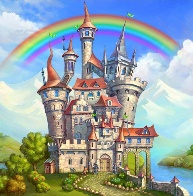 2 слайд Фея цветов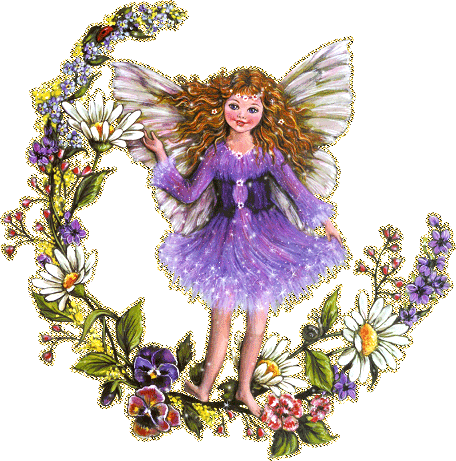 3 слайд цветы 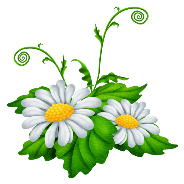 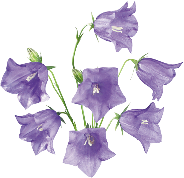 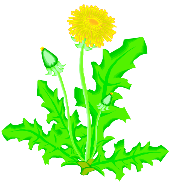 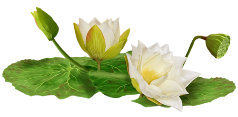 Слайд 4Иллюстрация из сказки «Золушка»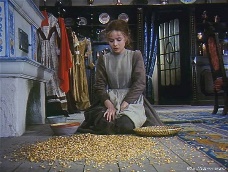 Звучит аудиозапись дудочки Слай 5Вальсик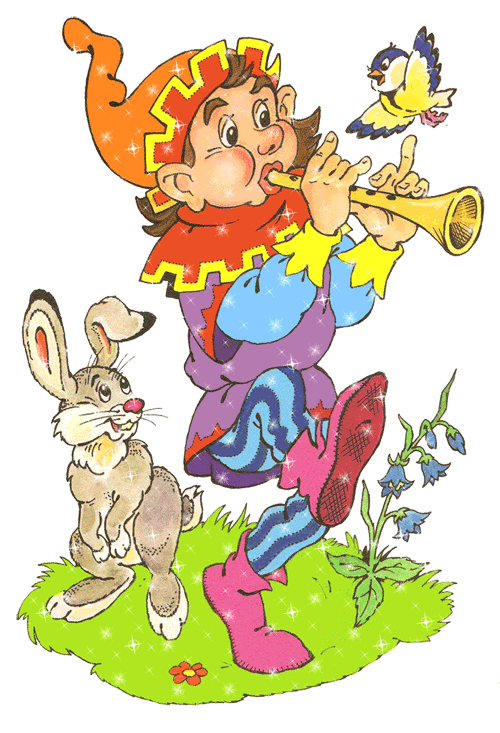 Определение понятия«казеин» – этобелок, с помощью которого молоко приобретает белый цветВидео физмунутка «Самолет»Слайд 6Фея рисования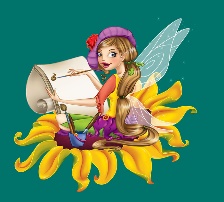 Определение понятиягрифель – этостержень карандаша, состоящий из множества слоёвСлайд 7Громушка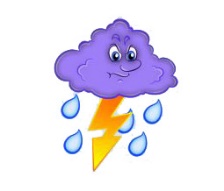 Волшебник:- Здравствуйте, ребята. Добро пожаловать в Город волшебства.А вы знаете, кто творит волшебство?Дети: (волшебники, феи).Волшебник:Мы приглашаем Вас в путешествие. Начнем мы его с «Сада цветов». Цветы в нем не увядают круглый год. Хозяйка здесь фея цветов Ее самое любимое место в этом саду - волшебный пруд. Она готова показать нам свое волшебство, но сначала надо отгадать загадки о цветах.Загадки:Я шариком пушистымБелею в поле чистом,А дунул ветерок -Остался стебелёк.Ответ: Одуванчик.Так маленького Васю называютИ те цветы, что в поле собирают.Ответ: Василёк.Звоночек синенький висел.Ни разу в жизни не звенел.Ответ. Колокольчик.Золотая шапочка, белая рубашка.Как зовут цветок?Ответ. Ромашка.Кувшинчики и блюдцаНе тонут и не бьются.Ответ: Кувшинки.На гладком зеркале водыЯ вижу дивные цветы.Они со дна реки растут.Их все кувшинками зовут...Андрей Ширшиков.Кувшинки зовут цветами русалок, они бывают и белые, и желтые и розовые.За то, что Вы отгадали все загадки, Фея цветов подарила вам по одному «волшебному» цветку (детям раздают бумажные цветы).Ребята, а приходилось ли Вам наблюдать, как распускаются цветы? Давайте опустим подарки Феи в наш волшебный пруд и посмотрим, что произойдет с нашими маленькими цветочками.Опыт «Цветок расцвел»Дети опускают в воду бумажные цветы со сложенными лепестками. В воде волокна бумаги разбухают – цветы «распускаются».Волшебник:- Спасибо Фее цветов!Что, ж продолжим путешествие. Ой, что это тут за мешочек. (Раскрывает, в нем смесь манки и гороха (риса). Я знаю, откуда он взялся. Это феечка, крестная Золушки обронила. Помните, в сказке она помогла Золушке отправиться на бал, и ей не пришлось отделять разные крупы друг от друга. Давайте поможем фее разобрать крупы.Опыт «Поможем Золушке»(Дети сначала пытаются вручную отобрать крупы.)Волшебник:- Да работа идет очень медленно, а не воспользоваться ли нам волшебством (взмах палочки) и появляется сито. Знаете, что надо делать? Конечно, просеять крупу. Почему так можно разделить крупы?Горох крупный – не пройдет в ситечко, а мелкая манка высыпается   в тарелку.Дети просеивают крупы.Какие мы молодцы помогли Золушке, и она теперь обязательно попадет на бал, т.к. она  справилась с заданиями злой мачехи.Нам продолжить путешествие по волшебной стране.Волшебник:Мне кажется, я слышу музыку. Да, это наш волшебник Вальсик снова танцует.. Он умеет танцевать самые разные танцы: вальс, польку, танго и танец со странным названием ча-ча-ча!У каждого из Вас обязательно есть какая-то любимая вкусность. Я, например, просто не могу жить без шоколада. А Вальсик очень любит молоко.С детства пьет он молоко,В нем и сила, и тепло!Ведь оно волшебное,Доброе, полезное!Давайте поговорим немного о молоке.1. Назовите животных, которые выкармливают своих малышей молоком?Ответ: корова, овца, коза, самка осла, оленя, верблюд, ежи, кролики киты, дельфины.Волшебник:- Правильно, ребята, а Вы знаете, что в молоке есть волшебный белок казеин - он придает молоку белый цвет. Самое белое молоко у кроликов, потому, что этого белка больше, чем у других животных.3. Какое молоко называют «парным молоко»?Ответ: это молоко, которое только что дала корова.4. Есть выражение: «молоко убежало». Но у молока нет ног, почему так говорят?Ответ: Молоко убегает при кипячении, оно поднимается вверх, и если вовремя не убрать с плиты кастрюлю с молоком, то существенная часть молока из неё просто вытечет.А наше молоко не только умеет « бегать» но еще и «танцует». Пока Вальсик репетирует, оно потихоньку танцует. Танцевать вальс одному невозможно, вот и пригласили масло. Масло плавает на поверхности молока, потому что молоко тяжелее масла. Ученые говорят, что вода более плотная, чем масло. (Волшебник демонстрирует бокал с молоком, на поверхности которого налито подсолнечное масло.) Хотите посмотреть их танец?Дети: Да!Опыт «Танцующее молоко».Аспирин в молоке растворяется, выделяя углекислый газ. На границе масла и молока появляются причудливые пузырьки.Волшебник:- Танец начинается! (Бросает шипучий аспирин.) Ну, что понравился Вам танец молока?Пора и нам размять свои ножки и станцевать с веселыми насекомыми.Физкультминутка«Самолет»Волшебник:- Ребята, а Вы умеете рисовать?Это очень просто, дети,Все нарисовать на свете.Нам понадобится с вамиЛист бумаги.Ну и глазки, безусловно.Ведь они, дружок, помогутУвидать любой предмет,Форму рассмотреть и цвет,Круглый он или квадратный,Весь шершавый или гладкий,Он кривой или прямой,Маленький или большой.Мы с тобою целый мирНа бумаге создадим:(Маргрет Реттих.)Волшебник:- Ребята, у Феи рисования всегда все готово для творчества. Есть и бумаги, и кисти, и краски. Но Фея просила ответить Вас на вопросы:1. Чем еще кроме красок можно рисовать?Ответы (карандаши, мел, тушь).2. А почему простой карандаш рисует?Грифель карандаша похож на слоеный пирог. Слои соединены между собой слабо. А сами слои очень крепкие. Когда мы ведем грифелем по бумаге, слой за слоем легко отрывается и оказывается на бумаге. Так появляется след от простого карандаша.Пришло время начать рисовать!Рисовать мы будем непростые рисунки, а волшебные. Даже у тех, кто только учиться рисовать получатся замечательные рисунки. Не верите? Вам только нужно взять кисть, набрать краску и закрасить лист краской.Над бумажным над листомМашет кисточка хвостом.И не просто машет,А бумагу мажет,Красит в разные цвета.Ах, какая красота!Валентин БерестовОпыт «Волшебные рисунки».Дети проводят кисть по бумаге, на которой заранее парафином нанесены рисунки и на цветном фоне начинают проявляться различные картинки: домики, солнышко, цветы Волшебник вместе с детьми «рисует» свой рисунок на листе.Объяснение волшебника: ребята, такой рисунок Вы можете подготовить сами. Нужно только взять белый восковой карандаш, нарисовать что – то, а потом разукрасить лист бумаги краской. Можно подарить такой «волшебный рисунок» другу или родителям.Волшебник:- Какие Вы молодцы, у всех получились замечательные рисунки.Ребята, у Феи рисования даже вода ведет себя необычно. Вода всегда стремится вниз: падает с водопада, устремляется с горы.Вниз летит воды каскад!Это, милый, водопад!Это место, где водаВниз торопится всегда.(Марина Андреева-Доглядная.)Опыт « Волшебная вода»- Давайте посмотрим, как же она поднимается вверх. Фея приготовила для Вас цветные полоски, опустите их в воду. Что происходит? Цветные дорожки поднимаются вслед за водой вверх. Опыт показывает, как происходит процесс впитывания воды твердым телом. На этом волшебство не заканчивается.Пришла пора заглянуть в гости к волшебнику Громушке - повелителю грозы, воздуха, извержения вулканов. Перенесемся к нему с помощью волшебной палочки, (взмах палочкой).Вот мы и на месте. О, у него здесь самый настоящий вулкан и разноцветные шары. Это напоминание о детстве, все мы в детстве любим шарики. Да только Громушка так занят, что ему просто некогда их надувать. Но это не беда! Шары сами умеют надуваться. Смотрите!Опыт «Надувание шарика». В шар предварительно насыпают соду, в бутылку наливают уксус и надевают шарик на горлышко бутылки. В ходе реакции идет бурное выделение углекислого газа - шар надувается.Громушка разрешил нам сегодня устроить у него маленькое извержение вулкана. В жизни это очень грозное, опасное явление природы. Нам же не стоит волноваться.Вот вулкан – это гора,А внутри горы – дыра.Гул раздался тут и там:Просыпается вулкан.Вот гора вся задрожала,Магма лавой побежала,Не ходи ты, милый там,Где проснувшийся вулкан.Марина Андреева-ДогляднаяОпыт «Извержение вулкана»Проводится опыт гашения соды уксусом в импровизированном вулкане.Волшебник:- Вот и потух наш вулкан. Ребята, в нашем городе мы не только показываем волшебство, но и объясняем его.Оказывается чтобы, надуть шар и «устроить извержение вулкана», достаточно попросить маму показать, как она гасит соду уксусом, когда печет пирог.Наше путешествие подходит к концу. Вы прошли курсы молодых волшебников. И т.к. вы само можете творить волшебство. Главная фея города Волшебства поручила нам вручить Вам медали «Юного волшебника». Пришло время прощаться. На этом волшебство и чудеса не заканчиваются. Они повсюду, надо только внимательнее посмотреть по сторонам.До свиданья, ребята. Обязательно приходите еще в наш Город волшебства.Дети здороваются.Дети отвечают на вопрос.Дети смотрят на экран, отгадывают загадки.Дети опускают в воду бумажные цветы и наблюдают за тем. Как они распускаютсяДети рассматривают корзинку, и говорят, что в ней лежитДети перебирают крупыДети рассказывают у кого, какая любимая сладостьЗнакомятся с определением «Козеин» Отвечают на вопросы педагогаДетям в руку насыпают предварительно размельчённый аспирин, дети ссыпают его в молоко с растительным маслом, и наблюдают за процессами, происходящими в молокеПовторяют движения за персонажами из видео- физминуткиДети отвечают на вопросы воспитателяДети рассматривают карандаш и знакомятся с понятием «грифель»Детям раздаются листы с предварительно нарисованными свечкой предметамиДети разукрашивают листок, любым выбранным цветом, и на листке бумаги проявляется рисунокДетям раздаются цветные бумажные полоски, и предлагается опустить вводу и понаблюдать как вода поднимается по бумаге вверхДети наблюдают как воспитатель с помощью стеклянной бутылки и лейки с уксусом надувает воздушный шар, внутри которого сода, при взаимодействии соды и уксуса шар надуваетсяПеред детьми макет вулкана внутри которого сода, средство для мытья посуды, в вулкан наливается уксус и при взаимодействии веществ имитируется извержение вулкана Детям вручаются медальки «Юный волшебник»